РОССИЙСКАЯ    ФЕДЕРАЦИЯСОВЕТ НАРОДНЫХ ДЕПУТАТОВПОСЕЛКА ВОЛЬГИНСКИЙПетушинского районаВладимирской областиР Е Ш Е Н И ЕО внесении изменений в решение СНД поселка Вольгинский» от 27.04.2022 № 24/5 «Об  изменении границы муниципального образования городское поселение поселок Вольгинский Петушинского муниципального района Владимирской области» и о поправках к проекту Закона Владимирской области «О внесении изменений в приложения к Закону Владимирской области «О наделении Петушинского района и муниципальных образований, входящих в его состав, соответствующим статусом муниципальных образований и установлении их границ»В целях уточнения описания изменяемых границ муниципального образования городское поселение поселок Вольгинский Петушинского муниципального района Владимирской области, рассмотрев инициативу администрации поселка Вольгинский, Совет народных депутатов поселка Вольгинскийр е ш и л :1.	Внести в решение Совета народных депутатов поселка Вольгинский от 27.04.2022 № 24/5 «Об изменении границы муниципального образования городское поселение поселок Вольгинский Петушинского муниципального района Владимирской области» изменения, изложив приложения № 1 и № 2 в редакции, согласно приложениям № 1 и № 2 к настоящему решению.2. Внести в порядке законодательной инициативы на рассмотрение Законодательного Собрания Владимирской области поправки к проекту Закона Владимирской области «О внесении изменений в приложения к Закону Владимирской области «О наделении Петушинского района и муниципальных образований, входящих в его состав, соответствующим статусом муниципальных образований и установлении их границ».3. Назначить представителем Совета народных депутатов поселка Вольгинский Петушинского района Владимирской области при рассмотрении данного вопроса в Законодательном Собрании Владимирской области Гуляева Сергея Викторовича - главу администрации поселка Вольгинский.4. Настоящее решение подлежит опубликованию (обнародованию) в газете «Вольгинский вестник».Приложение № 1к решению Совета народныхдепутатов поселка Вольгинскийот 16.03.2023 № 9/2Описаниеграницы муниципального образованиягородское поселение поселок ВольгинскийПетушинского муниципального района Владимирской области
(городское поселение)Муниципальное образование городское поселение поселок Вольгинский Петушинского муниципального района Владимирской области (далее – муниципальное образование поселок Вольгинский) расположено в западной части муниципального образования Петушинский район.Граница территории муниципального образования поселок Вольгинский на севере граничит с муниципальным образованием «Нагорное сельское поселение», на востоке – с муниципальными образованиями «Петушинское сельское поселение» и «Нагорное сельское поселение», на юге – с муниципальным образованием «Нагорное сельское поселение», на западе – с муниципальными образованиями городское поселение город Покров Петушинского муниципального района Владимирской области и «Нагорное сельское поселение».Протяженность границы муниципального образования поселок Вольгинский составляет 23,8 км.От точки 1 (координаты характерной точки 1: Х – 171013,80 м Y – 149606,13 м) граница муниципального образования поселок Вольгинский идет в юго-восточном направлении по южным границам земельных участков с кадастровыми номерами 33:13:060213:48 и 33:13:060213:450 до точки 2.От точки 2 (координаты характерной точки 2: Х – 170983,34 м Y – 149776,40 м) граница муниципального образования поселок Вольгинский идет в юго-восточном, затем в северо-восточном направлении по землям, государственная собственность на которые не разграничена, в кадастровых кварталах 33:13:060213, 33:13:050202 и 33:13:070101 до точки 3.От точки 3 (координаты характерной точки 3: Х – 171455,27 м Y – 150002,47 м) граница муниципального образования поселок Вольгинский идет в юго-восточном направлении по 4 кварталу Вольгинского участкового лесничества, урочище завода биопрепаратов (ПЗБ), лесного участка 33:13:000000:1555, затем в северо-восточном направлении по 106 кварталу Костинского участкового лесничества лесного участка 33:13:000000:72 до точки 4.От точки 4 (координаты характерной точки 4: Х – 171422,79 м Y – 151216,49 м) граница муниципального образования поселок Вольгинский, совмещаясь с границей муниципального образования «Петушинское сельское поселение», идет в юго-восточном, затем в северо-восточном направлении по 106, 105 кварталам Костинского участкового лесничества лесного участка 33:13:000000:72 до точки 5.От точки 5 (координаты характерной точки 5: Х – 171548,01 м Y – 152023,29 м) граница муниципального образования поселок Вольгинский, совмещаясь с границей муниципального образования «Петушинское сельское поселение», идет в южном, затем в юго-западном направлении по 19 кварталу Клязьменского участкового лесничества, урочище Клязьменское, лесного участка 33:13:000000:301 до точки 6.От точки 6 (координаты характерной точки 6: Х – 171280,83 м Y – 151828,70 м) граница муниципального образования поселок Вольгинский, совмещаясь с границей муниципального образования «Петушинское сельское поселение», идет в юго-западном, затем в юго-восточном направлении по 106 кварталу Костинского участкового лесничества лесного участка 33:13:000000:72 до точки 7.От точки 7 (координаты характерной точки 7: Х – 170669,69 м Y – 151738,27 м) граница муниципального образования поселок Вольгинский, совмещаясь с границей муниципального образования «Петушинское сельское поселение», идет в северо-восточном, затем в юго-восточном направлении по 106 кварталу Костинского участкового лесничества лесного участка 33:13:000000:72 до точки 8.От точки 8 (координаты характерной точки 8: Х – 170734,64 м Y – 151913,84 м) граница муниципального образования поселок Вольгинский, совмещаясь с границей муниципального образования «Петушинское сельское поселение», идет в юго-западном направлении по 106, 110 и 109 кварталам Костинского участкового лесничества лесного участка 33:13:000000:72 до точки 9.От точки 9 (координаты характерной точки 9: Х – 170353,87 м Y – 151091,12 м) граница муниципального образования поселок Вольгинский идет в северо-западном, затем в юго-западном направлении по 109 кварталу Костинского участкового лесничества лесного участка 33:13:000000:72 и 5 кварталу Вольгинского участкового лесничества, урочище завода биопрепаратов (ПЗБ) лесного участка 33:13:000000:1555 до точки 10.От точки 10 (координаты характерной точки 10: Х – 170525,59 м Y – 150031,68 м) граница муниципального образования поселок Вольгинский идет в юго-западном направлении по северной границе земельного участка с кадастровым номером 33:13:070101:152, затем по землям, государственная собственность на которые не разграничена, в кадастровом квартале 33:13:070101 до точки 11.От точки 11 (координаты характерной точки 11: Х – 170249,82 м Y – 149737,08 м) граница муниципального образования поселок Вольгинский идет в юго-западном, затем в юго-восточном направлении по 107, 111 и 119 кварталам Костинского участкового лесничества лесного участка 33:13:000000:72 до точки 12.От точки 12 (координаты характерной точки 12: Х – 167645,66 м Y – 149475,30 м) граница муниципального образования поселок Вольгинский идет в западном направлении по правой стороне полосы отвода автомобильной дороги общего пользования федерального значения «Волга» Москва – Владимир – Нижний Новгород – Казань – Уфа до точки 13.От точки 13 (координаты характерной точки 13: Х – 167558,58 м Y – 148764,16 м) граница муниципального образования поселок Вольгинский, совмещаясь с границей муниципального образования городское поселение город Покров Петушинского муниципального района Владимирской области, идет в северном направлении вдоль правого берега реки Вольга до точки 14.От точки 14 (координаты характерной точки 14: Х – 168728,03 м Y – 148725,20 м) граница муниципального образования поселок Вольгинский идет в северо-западном направлении вдоль правого берега реки Вольга до точки 15.От точки 15 (координаты характерной точки 15: Х – 170696,26 м Y – 148254,87 м) граница муниципального образования поселок Вольгинский, совмещаясь с северной границей населенного пункта деревня Иваново, идет в северо-западном направлении до точки 16.От точки 16 (координаты характерной точки 16: Х – 170837,51 м Y – 148108,61 м) граница муниципального образования поселок Вольгинский, совмещаясь с восточной и северной границей населенного пункта деревня Еськино, идет в северо-восточном, затем в северо-западном направлении до точки 17.От точки 17 (координаты характерной точки 17: Х – 171457,36 м Y – 147758,30 м) граница муниципального образования поселок Вольгинский идет в северо-западном направлении по землям, государственная собственность на которые не разграничена, в кадастровом квартале 33:13:060224 до точки 18.От точки 18 (координаты характерной точки 18: Х – 171519,18 м Y – 147734,04 м) граница муниципального образования поселок Вольгинский идет в северо-западном направлении по правой стороне автомобильной дороги общего пользования регионального или межмуниципального значения Владимирской области «Волга» – Вольгинский – Перново до точки 19.От точки 19 (координаты характерной точки 19: Х – 172019,90 м Y – 147548,91 м) граница муниципального образования поселок Вольгинский идет в северном направлении по землям, государственная собственность на которые не разграничена, в кадастровом квартале 33:13:060213 до точки 20.От точки 20 (координаты характерной точки 20: Х – 172100,07 м Y – 147562,00 м) граница муниципального образования поселок Вольгинский идет в северном, затем в восточном направлении по 17 кварталу Вольгинского участкового лесничества, урочище научно-экспериментальная база, лесного участка 33:13:000000:1552 до точки 21.От точки 21 (координаты характерной точки 21: Х – 172260,80 м Y – 148199,46 м) граница муниципального образования поселок Вольгинский идет в северо-восточном направлении по 90 кварталу Костинского участкового лесничества лесного участка 33:13:000000:72 до точки 22.От точки 22 (координаты характерной точки 22: Х – 172495,66 м Y – 148502,88 м) граница муниципального образования поселок Вольгинский идет в северо-восточном, затем в южном направлении по 1 кварталу Вольгинского участкового лесничества, урочище завода биопрепаратов (ПЗБ), лесного участка 33:13:000000:1555 до точки 23.От точки 23 (координаты характерной точки 23: Х – 172459,06 м Y – 149170,94 м) граница муниципального образования поселок Вольгинский идет в юго-западном, затем в юго-восточном направлении по 20 кварталу Вольгинского участкового лесничества, урочище научно-экспериментальная база, лесного участка 33:13:000000:1552 до точки 24.От точки 24 (координаты характерной точки 24: Х – 171086,93 м Y – 149232,99 м) граница муниципального образования поселок Вольгинский идет в юго-восточном направлении по землям, государственная собственность на которые не разграничена, в кадастровом квартале 33:13:060213 до точки 25.От точки 25 (координаты характерной точки 25: Х – 171066,08 м Y – 149303,78 м) граница муниципального образования поселок Вольгинский идет в юго-восточном направлении по южным границам земельных участков с кадастровыми номерами 33:13:060213:52, 33:13:060213:365, 33:13:060213:338, 33:13:060213:602 до точки 26.От точки 26 (координаты характерной точки 26: Х – 171018,06 м Y – 148581,59 м) граница муниципального образования поселок Вольгинский идет в юго-восточном направлении по землям, государственная собственность на которые не разграничена, в кадастровом квартале 33:13:060213 до точки 1.Приложение № 2к решению Совета народныхдепутатов поселка Вольгинскийот 16.03.2023 № 9/2КАРТА (ПЛАН)территории с указанием местоположения границы муниципального образования городское поселение поселок Вольгинский Петушинского муниципального района Владимирской области (городское поселение)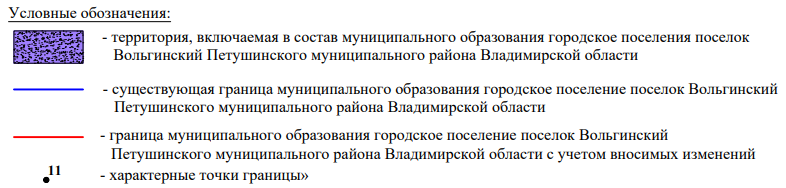 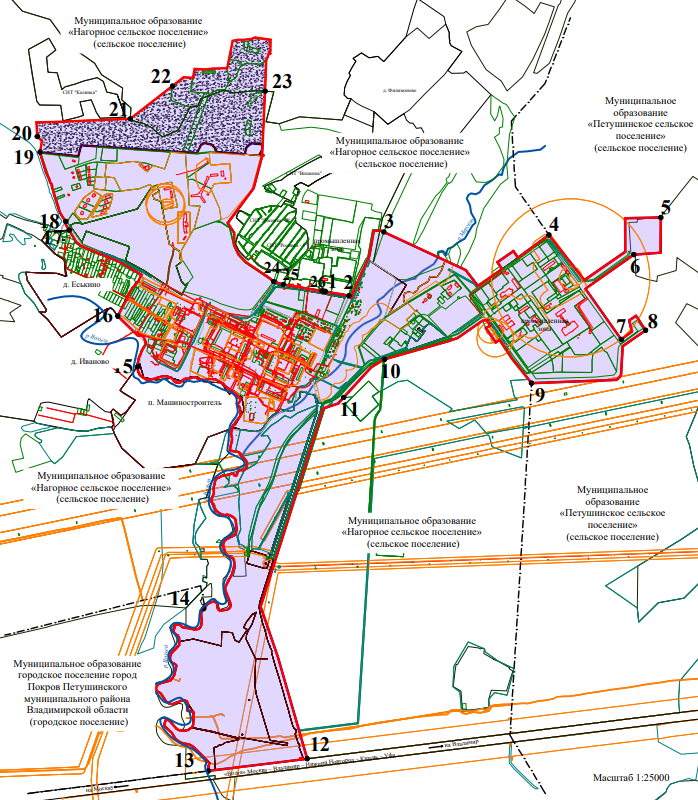 от16.03.2023№9/2Глава МО поселок ВольгинскийТ.М. Вещунова